Bulletin de souscription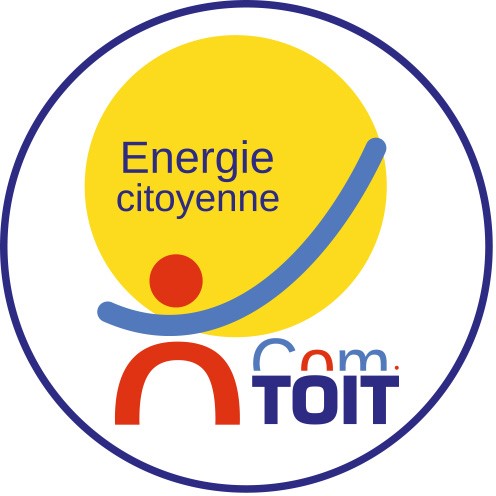 au capital de laSCIC Com.TOIT Energie CitoyenneJe, soussigné-e,Nom : __________________________________Prénoms :_____________________________________________Situation matrimoniale : _________________________________________________________________________Adresse :___________________________________________________________________________________________________________________________________________________________________________________Né-e le :_____________________________ à _______________________________________________________Courriel : _____________________________________________________________________________________Tel : _________________________________________________________________________________________Pour les mineurs ou personnes morales le représentant légal :Nom : _____________________		Prénom : ____________________En application des dispositions Titre II ter de l’article 19 de la loi n°47-1775 du 10/09/ 1947 portant sur les statuts de la société coopérative d’intérêt collectif. Connaissance prise des statuts de la Société Coopérative d’Intérêt Collectif par Actions Simplifiée (SCIC SAS) à capital variable Com.Toit Énergie Citoyenne.Je déclare : (Cocher la case qui vous correspond)   Être déjà coopérateur et vouloir acquérir de nouvelles parts de la SCIC Com.TOIT Energie Citoyenne   Vouloir devenir coopérateur de la SCIC Com.TOIT Energie Citoyenne (L’entrée de tout nouveau sociétaire est soumise à l’agrément du Conseil de Gestion de la société).Nombre de parts souscrites : __________ X 50 €uros = ______________ Euros.J’établis un chèque ou un virement de _____________€ à l'ordre de la SCIC Com.TOIT qui sera déposé au compte de la coopérative ouvert Crédit Mutuel de CUSSET (03300).J'atteste avoir compris que la souscription de part(s) comprend un risque financier. La responsabilité des associés est toutefois limitée à leurs apports en capital.J'atteste rédiger ce bulletin en 2 exemplaires originaux et en conserver un exemplaire.J’accepte d’être convoqué-e aux assemblées par courriel, que la coopérative ait recours à la transmission par courriel en lieu et place de l’envoi postal lors de l’exécution des formalités de convocation et de vote à distance et plus généralement d’être destinataire d’informations et de communication institutionnelle de la part de ma coopérative. Cette autorisation a pour objectifs de limiter les frais de gestion et économiser le papier.Retournez à l’adresse indiquée ci-dessous ou par mail, un bulletin de souscription dûment rempli et signé, accompagné : de votre règlement par chèque à l’ordre de Com.TOIT Energie Citoyenne, ou par virement ;d’une copie recto-verso d’une pièce d’identité ou pour les personnes morales d’un extrait kbis ;d’un justificatif de domicile de moins de 6 mois. Un récépissé de souscription vous sera retourné dès l’acceptation de votre adhésion. La souscription minimale est une action (50 €).Les informations recueillies font l’objet d’un traitement informatique destiné à notre seul secrétariat. Conformément à la loi « informatique et libertés » du 6 janvier 1978 modifiée, vous bénéficiez d’un droit d’accès et de rectification aux informations qui vous concernent, que vous pouvez exercer en vous adressant à la coopérative.